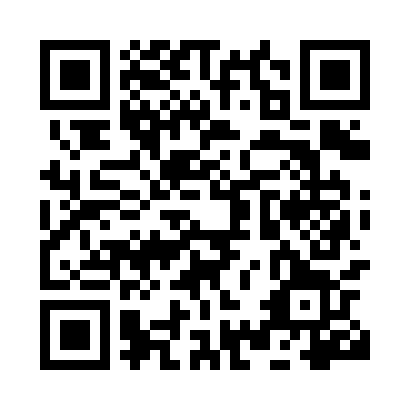 Prayer times for Boussemont, BelgiumWed 1 May 2024 - Fri 31 May 2024High Latitude Method: Angle Based RulePrayer Calculation Method: Muslim World LeagueAsar Calculation Method: ShafiPrayer times provided by https://www.salahtimes.comDateDayFajrSunriseDhuhrAsrMaghribIsha1Wed3:546:181:415:439:0511:182Thu3:516:161:415:449:0711:213Fri3:476:141:415:449:0811:244Sat3:446:121:415:459:1011:275Sun3:406:111:405:459:1111:306Mon3:376:091:405:469:1311:337Tue3:346:071:405:479:1411:368Wed3:306:061:405:479:1611:399Thu3:266:041:405:489:1711:4210Fri3:256:021:405:489:1911:4611Sat3:256:011:405:499:2011:4812Sun3:245:591:405:509:2211:4813Mon3:235:581:405:509:2311:4914Tue3:235:561:405:519:2511:5015Wed3:225:551:405:519:2611:5016Thu3:225:531:405:529:2811:5117Fri3:215:521:405:529:2911:5218Sat3:215:511:405:539:3011:5219Sun3:205:491:405:549:3211:5320Mon3:205:481:405:549:3311:5321Tue3:195:471:405:559:3411:5422Wed3:195:461:415:559:3611:5523Thu3:185:451:415:569:3711:5524Fri3:185:441:415:569:3811:5625Sat3:185:431:415:579:4011:5626Sun3:175:421:415:579:4111:5727Mon3:175:411:415:589:4211:5828Tue3:175:401:415:589:4311:5829Wed3:165:391:415:599:4411:5930Thu3:165:381:415:599:4511:5931Fri3:165:371:425:599:4712:00